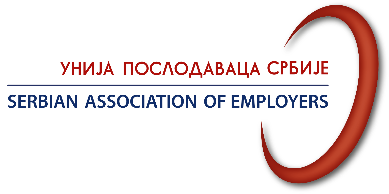 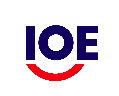 Membership Application FormBusiness name (as registered with Business Registers Agency)___________________________________________________________________________Headquarters (city, postal code) __________________________________________________Street and number ____________________________________________________________Address for receipt of post (if different from Headquarters’ address)___________________________________________________________________________Main economic activity _______________________________________________________ ID Number _________________________________________________________________Tax ID Number _____________________________________________________________Phone _____________________________________________________________________e-mail _______________________________ www. ________________________________Number of employees ________________________________________________________Owner / Director ____________________________________________________________Person for contact with the Serbian Association of Employers (name, function, е-mail, phone) __________________________________________________________________________Upon signing by an authorized person, a company / entrepreneur becomes the members of the Serbian Association of Employers, Belgrade - an independent organization of freely associated employers, which represents the collective voice of employers, advocates and protects employers` interests and helps in improvement of doing business.In Belgrade,	COMPANY / ENTREPRENEUR Date,  _____________		Enclosure 1.In relation to your main economic activity or business interest, please select and directly engage in work of the following Association`s sectors by circling the appropriate number:Sector of metal, electrical industry, metal mines and metallurgy Sector of construction, construction materials and housing industrySector of chemical, rubber industry and non-metal industrySector of textile, clothing, leather and shoes industrySector of energy and energy miningSector of medical and pharmaceutical economics Sector of plant production and food industrySector of tradeSector of hospitalitySector of hotel industry and tourismSector of IT and telecommunicationSector of transportSector of professional, scientific and other service activitiesSector of educationSector of preventive engineering - occupational safety and healthSector of fire protectionSector of environmental protection and waste managementSector of entrepreneurshipSector of physical and technical securitySector of banking, insurance and other financial institutionsSector of creative industrySector of forestry, wood processing and furniture industrySector of real estate businessSector of marketing, public relations and mediaSector of gambling industrySector of sportPlease note that there is no obstacle for being active in several different sectors, because the only important thing is your knowledge, energy and sincere desire to set, together with us, the basis of doing business system in the Republic of Serbia, which will enable business to operate in more favorable conditions with the component of certainty and the belief that our payment of duties will bring something in return.As a guideline for the work of a sector, a Rulebook on the sectoral organization of the Serbian Association of Employers was made in the previous period and published on our website.